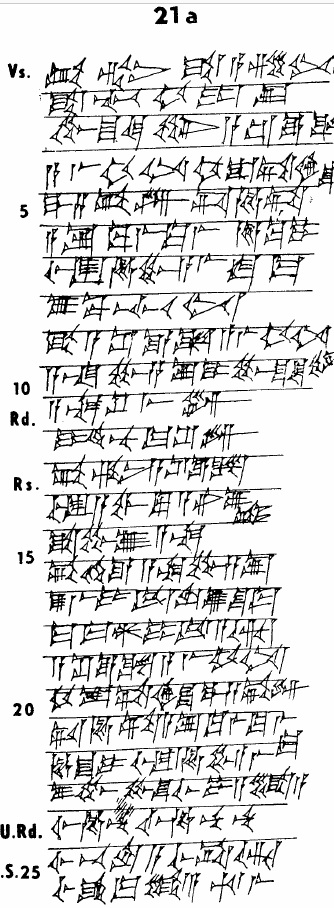 KKS 21a{Vs.} 1 be2-tum8 s^a A-si2-nim        s^a t,e6-hi-i E2        Pu-s^u-ke-en6 A-s^i2-e-et        a-la2-hi-num Hi-is^-ta-ah-s^u      5 GAL s,a-bi-im Us^-ha-ta        A-zu Ku-la2-ku-la2 Ha-s^u!-i        u3 Ha-pu-a-la2 ki-ma        u3-pa2-ti-nim        s^a A-s^i2-e-et a-la2-hi-num     10 a-na Bu-za-zu DUMU Pu-s^u-ke-en6{u.K.}  a-na s^i2-mi3-im        i-di2-nu-ma s^i2-im{Rs.}   be2-tim A-s^i2-e-et        u3 a-wi-lu a-ni-u2=tum     15 s^a-bu-u2 a-na        be2-te2-e a-na Bu-za-zu        u2-la2 i-tu3-ru-u2 s^u-ma        ma-ma-an i-tu3-a-ar        A-s^i2-e-et a-la2-hi-num     20 Hi-is^-ta-ah-s^u GAL s,a-bi-im        Us^-ha-ta A-su2 Ku-la2-ku-la2        Ha-s^u-i u3 Ha-pu-a-la2-ma        u2-bu-bu-s^u IGI I-sa3-li-a{o.K.}  IGI Ha-nu IGI Ha-nu-nu{l.S.}     25 IGI Pe3-ru-a IGI Ta-ar-hu-la2        IGI Ka3-ma-li-a